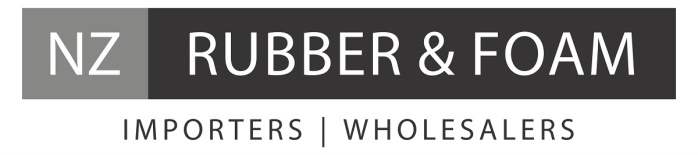 EPDM Foam Sheet (Black/White)Note: Sulphur FreeColourBlack/WhiteCompression Set 25%ASTM D105640%Tensile Strength (kPa)ASTM D4122.7ElongationASTM D412150%HardnessASTM D224018 +/-4 Shore CCompression Strength25%ASTM D105635 kPaDensity kg/m³ASTM D3575120 +/-20Tear StrengthASTM D6242.7 kN/mTemperature Rating-20°c - +90°c